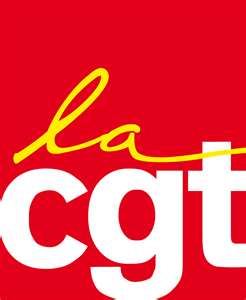   SALAIRES, POUVOIR D’ACHAT…Est-ce notre dernière négociation dans le Groupe TOTAL ?ENGAGEONS ENSEMBLE LA RIPOSTE !  DEBRAYAGES le 17 Février 2015Le mardi 17 février 2015,  appelle à la grève sur tous les établissements. Tous les salariés des sites HUTCHINSON France doivent se mobiliser pour exiger une réelle augmentation du pouvoir d’achat ! Vierzon appelle à un débrayage :1h30mn en début ou en fin de poste, pour tous les horaires (normal, 2x8, 3x8, tps partiel)(ATTENTION !!! Equipe de nuit : dans la nuit de lundi à mardi)Salaires 2015: Imposons d’autres choix